Look at the information below and complete all three exercises! 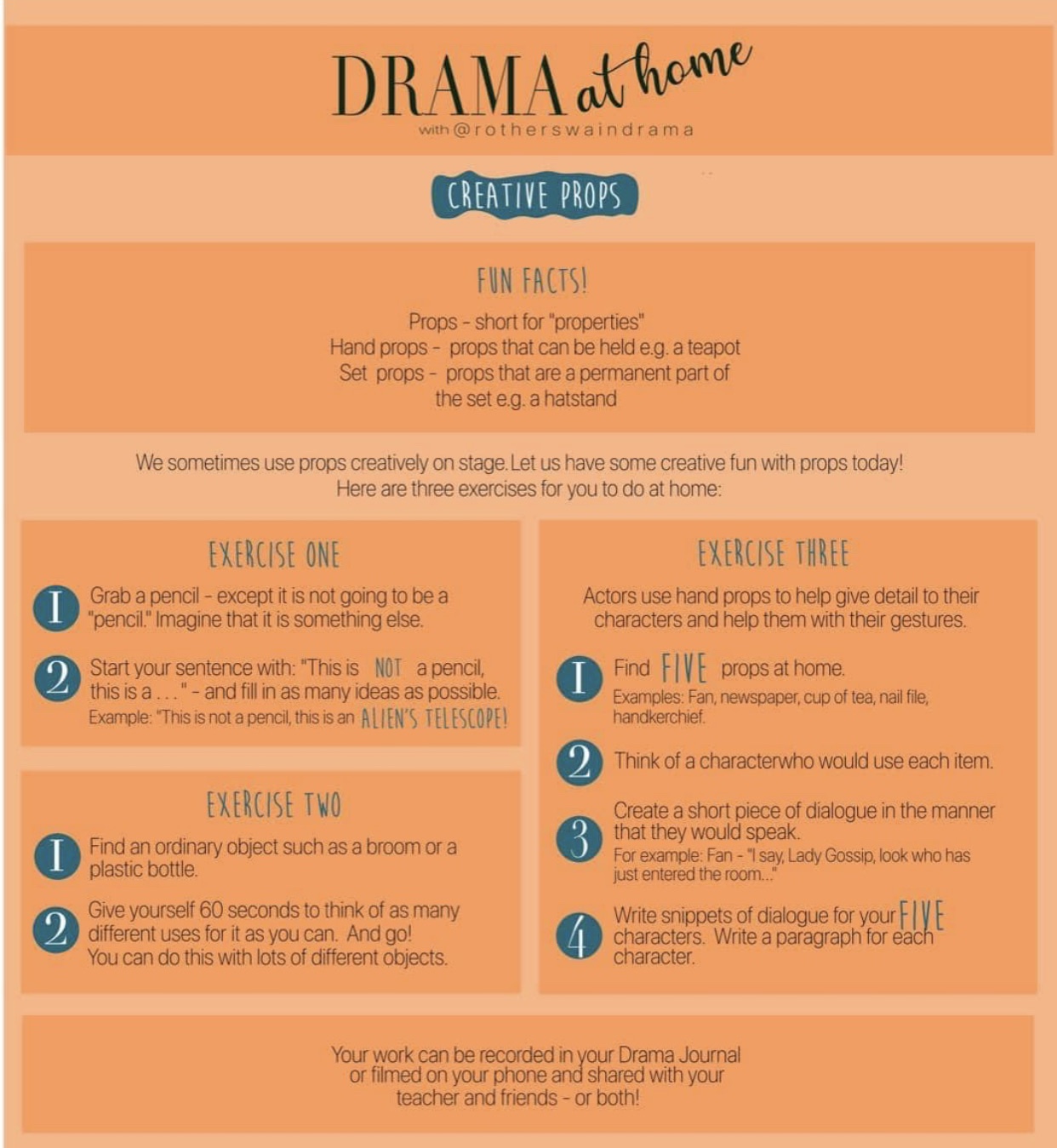 Try and have fun with this and be as creative as you possibly can! 